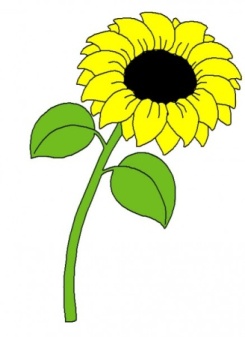 ZÁŘÍ 2021Provoz MŠ: 6.00 - 16.00 hod.Pedagogické obsazení: Lachmanová Hana - učitelka ( Sluníčka -  21 dětí )	Benešová Michaela - učitelka ( Medvídci - 14 dětí )	Konečná Iveta - učitelka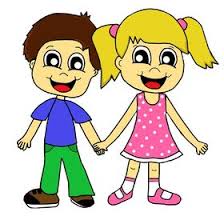                                                Mgr.Vykoupilová Daniela  - učitelka 	( Šinková Lenka - školní asistent )Telefonní čísla: ZŠ 739 420 728 	MŠ 739 477 025		Jídelna 739 043 208Internetová adresa: www.zs-stare-mesto.czÚplata za MŠ: - Výše úplaty činí na dítě 210,- Kč za kalendářní měsíc.                           - Úplatu neplatí předškoláci /děti, které dovršily 5 let do srpna 2021/ a děti, které nepříjdou do MŠ ani jeden den v měsíci.Vhodná doba pro vyzvedávání dětí po obědě od 11.45 - 12.00 hod.,	odpoledne od 14.30 - 16.00 hod.Prosíme rodiče: Přečtěte si Školní řád a Směrnici o úplatě ( internetové stránky, nástěnka v MŠ ).  Informujte o aktuálním zdravotním stavu dítěte, změnách tel. čísel.  Dítě ráno osobně předejte učitelce MŠ, která ve třídě vykonává dozor.Obědy je možné přihlásit nebo odhlásit do 11.00 hod. a to vždy den předem.V případě dotazů se můžete obrátit na vedoucí stravování: 605 926 129.Neodhlášený oběd si můžete vyzvednout a odnést ve vlastních nádobách v době od 11.00 - 11.15 hod. (platí pouze v první den nepřítomnosti).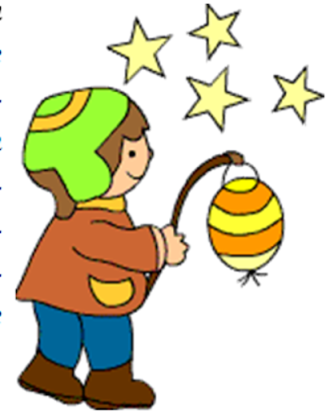 			Plán akcí na září:Přivítání s novými dětmiVe čtvrtek 2. září v 16.00 hod. v MŠ SPOLEČNÁ SCHŮZKA S RODIČI DĚTÍ MŠ.Ve čtvrtek 9. září POŽÁRNÍ POPLACH.V pondělí 27. září v 17.00 hod. v sokolovně SVATOVÁCLAVSKÁ SLAVNOST / plnění úkolů, opékání - párky s sebou,…/, v 19.00.hod. LAMPIONOVÝ PRŮVOD.V úterý 28. září Státní svátek - MŠ uzavřena!Prosíme rodiče o 2 balení vytahovacích papírových kapesníků.Děti by neměly nosit do MŠ hračky a předměty a to z bezpečnostních a hygienických důvodů. Na spaní si děti mohou vzít plyšovou hračku.